Popunjeni obrazac dostaviti na adresu elektroničke pošte: programpoljoprivrede@pula.hr zaključno sa 29. prosinca 2023. godine 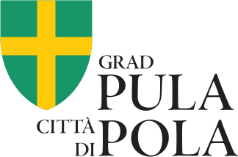 SAVJETOVANJE SA ZAINTERESIRANOM JAVNOŠĆUProgram potpore poljoprivredi i ruralnom razvoju Grada Pula - Pola za razdoblje od 2024. do 2026. godine SAVJETOVANJE SA ZAINTERESIRANOM JAVNOŠĆUProgram potpore poljoprivredi i ruralnom razvoju Grada Pula - Pola za razdoblje od 2024. do 2026. godine Razdoblje Savjetovanja sa zainteresiranom javnošću30. studenog 2023. godine do 29. prosinca 2023. godineNaziv sudionika Savjetovanja koji daje svoje  primjedbe, komentare i prijedlogeIme i prezime (za fizičke osobe)Ime i prezime osobe ovlaštene za zastupanje, funkcija ovlaštene osobe (pravne osobe)Kontakt sudionika Savjetovanja (adresa, e-mail, tel.)primjedbe, komentari i prijedlozi vezani uz predloženi Program potpore poljoprivredi i ruralnom razvoju Grada Pula - Pola za razdoblje od 2024. do 2026. godineprimjedbe, komentari i prijedlozi vezani uz predloženi Program potpore poljoprivredi i ruralnom razvoju Grada Pula - Pola za razdoblje od 2024. do 2026. godineJeste li suglasni da vaši podaci kao podnositelja prijedloga budu objavljeni javno u izvješću (odgovorite sa da ili ne)Datum dostavljanja obrasca